  Candy Cane Flavored Cocoa Mix
 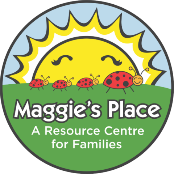 Ingredients:1¾ Cup Non-fat dry milk powder1 Cup Sifted powdered sugar½ Cup Powdered non-dairy creamer¼ Cup Sifted unsweetened cocoa powder1 Cup Miniature marshmallows4 Candy canes or 2 peppermint sticksMethod:Combine dry milk powder, powdered sugar, non-dairy creamer, and cocoa powder in a medium-mixing bowl. Store in an airtight container up to 3 months at room temperature.If making this mix as a gift, place half of the cocoa mix (~1 ½ cups) and 1 cup of mini marshmallows in a 2-½ cup container. Seal container and tie peppermint sticks or candy canes to top of container with ribbon. If there is room, candy canes could be crushed and added in a baggie inside the top of the jar.To make drinks:Place cup of the cocoa mix and some finely crushed peppermint candy in a cup. Add ¾ cup boiling water. Stir well. Top with ¼ cup mini marshmallows.